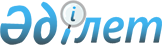 "Қазақстан Республикасы Тұңғыш Президентінің "Өркен" білім беру грантын тағайындау туралы" Қазақстан Республикасы Президентінің 2009 жылғы 13 қаңтардағы № 724 Жарлығына өзгерістер енгізу туралы" Қазақстан Республикасының Президенті Жарлығының жобасы туралыҚазақстан Республикасы Үкіметінің 2016 жылғы 8 қыркүйектегі № 527 қаулысы      Қазақстан Республикасының Үкіметі ҚАУЛЫ ЕТЕДІ:

      «Қазақстан Республикасы Тұңғыш Президентінің «Өркен» білім беру грантын тағайындау туралы» Қазақстан Республикасы Президентінің 2009 жылғы 13 қаңтардағы № 724 Жарлығына өзгерістер енгізу туралы» Қазақстан Республикасының Президенті Жарлығының жобасы Қазақстан Республикасы Президентінің қарауына енгізілсін.      Қазақстан Республикасының

      Премьер-Министрі                      К. Мәсімов «Қазақстан Республикасы Тұңғыш Президентінің «Өркен» білім беру

грантын тағайындау туралы» Қазақстан Республикасы Президентінің

2009 жылғы 13 қаңтардағы № 724 Жарлығына өзгерістер енгізу туралы      ҚАУЛЫ ЕТЕМІН:

      1. «Қазақстан Республикасы Тұңғыш Президентінің «Өркен» білім беру грантын тағайындау туралы» Қазақстан Республикасы Президентінің 2009 жылғы 13 қаңтардағы № 724 Жарлығына мынадай өзгерістер енгізілсін:

      тақырып мынадай редакцияда жазылсын:

      «Қазақстан Республикасының Тұңғыш Президенті – Елбасының «Өркен» білім беру грантын тағайындау туралы»;

      1-тармақ мынадай редакцияда жазылсын:

      «1. «Назарбаев Зияткерлік мектептері» дербес білім беру ұйымдарында дарынды балалардың оқуын төлеу үшін Қазақстан Республикасының Тұңғыш Президенті – Елбасының «Өркен» білім беру гранты тағайындалсын.»;

      2-тармақтың 1) тармақшасы мынадай редакцияда жазылсын:

      «1) «Назарбаев Зияткерлік мектептері» дербес білім беру ұйымдарында дарынды балалардың оқуын төлеу үшін Қазақстан Республикасының Тұңғыш Президенті – Елбасының «Өркен» білім беру грантын тағайындау қағидалары мен мөлшерлерін бекітсін;».

      2. Осы Жарлық алғаш ресми жарияланған күнінен бастап қолданысқа енгізіледі.      Қазақстан Республикасының

      Президенті                            Н.Назарбаев
					© 2012. Қазақстан Республикасы Әділет министрлігінің «Қазақстан Республикасының Заңнама және құқықтық ақпарат институты» ШЖҚ РМК
				